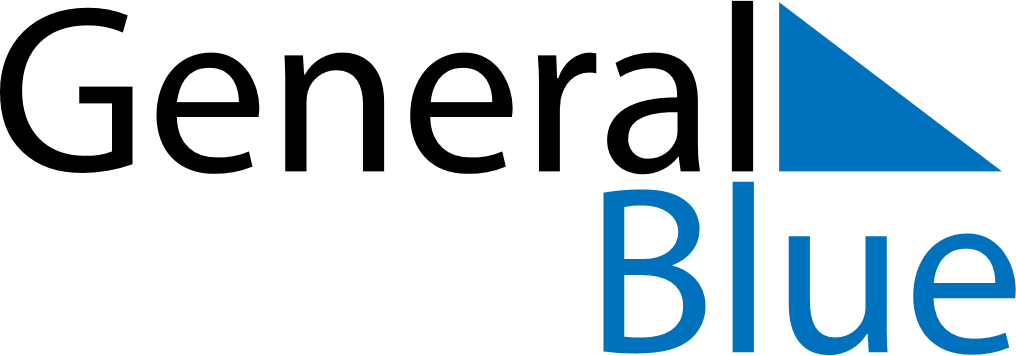 Russia 2018 HolidaysRussia 2018 HolidaysDATENAME OF HOLIDAYJanuary 1, 2018MondayNew Year’s DayJanuary 2, 2018TuesdayNew Year HolidayJanuary 7, 2018SundayChristmas DayJanuary 8, 2018MondayNew Year HolidayFebruary 23, 2018FridayDefender of the Fatherland DayMarch 8, 2018ThursdayInternational Women’s DayMay 1, 2018TuesdaySpring and Labour DayMay 9, 2018WednesdayVictory DayJune 12, 2018TuesdayRussia DayNovember 4, 2018SundayUnity Day